5- og 10-gangenI en 5.klasse sa Mira, en av elevene:5-gangen er lett. Når du skal finne hva et tall ganger med 5 er, så kan du bare først gange det med 10, så ta halvparten.Det var flere som var usikre på om dette stemte for alle mulige tall. Noen mente at det kunne stemme, men var usikre på hvorfor. Så, de undersøkte hypotesen til Mira og laget ulike argumenter.Oppgaven deres er å:velge argumentet som dere synes er best og skrive to ting om hva som er bra med detvelge argumentet som dere synes er dårligst og skrive to ting om hva som er dårlig med detTenk på at argumentet bør være slik at det gjør at vi er mer sikre på at hypotesen stemmer for alle tall og at vi forstår mer hvorfor det stemmer. Elevers argumenter:Belma:    Ja           6  5 = 30           6  10 = 60   Det er fordi 5 er halvparten av 10.         5+5 =10        10 : 2 =5Hannah:Ja det stemmer     2  5 = 10             2  10 = 20 
            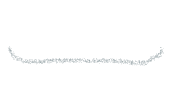                          halvparten     7  5 = 35             7  10 = 70
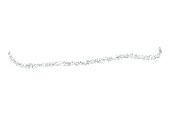                          halvparten     8  5 = 40             8  10 = 80    
         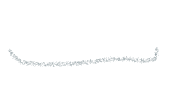                      halvpartenInga:         4  10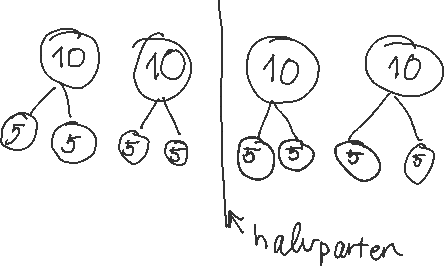 	4  5                               4  5Abi:Det stemmer. Fordi:For eksempel hvis vi skal finne 7  5. Det er som å finne hvor mye er 7  5-ere til sammen.Vi kan først finne ut hvor mye 7  10 er. 7 tiere: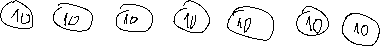 Så kan vi dele hver tier i to 5-ere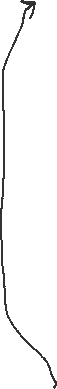 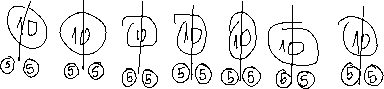        7 tiere = 7   5-ere  +   7   5-ere       7  10 = 7  5 + 7  5                                                             Så 7  5. er halvparten av 7  10!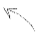  Hvis vi tar et annet tall, ikke 7, så blir det akkurat det samme. Bare et annet antall tiere og femmereLeo:           3  10 = 30            3  5 = 15            26  10 = 260            26  5 = 130           268  10 = 2680            268  5 = 1340Det er alltid sånn. Jeg har sjekket mange tall på kalkulator. 